Как открыть многостраничный документ формата .tif ?Наиболее доступный способ - это использовать стандартное Средство просмотра фотографий Windows. Порядок действий следующий:1. Сохраняем файл на Рабочий стол компьютера.2. Правой кнопкой мыши открываем файл с помощью «Просмотр фотографий Windows», далее используем стрелки пролистывания: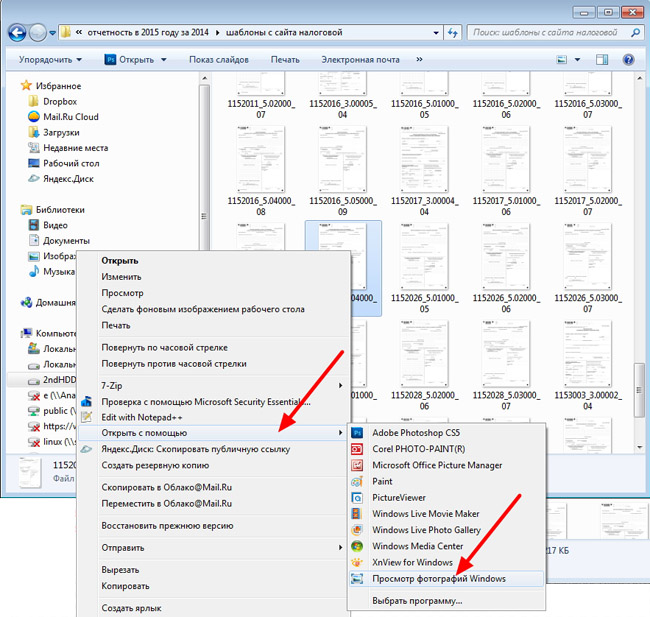 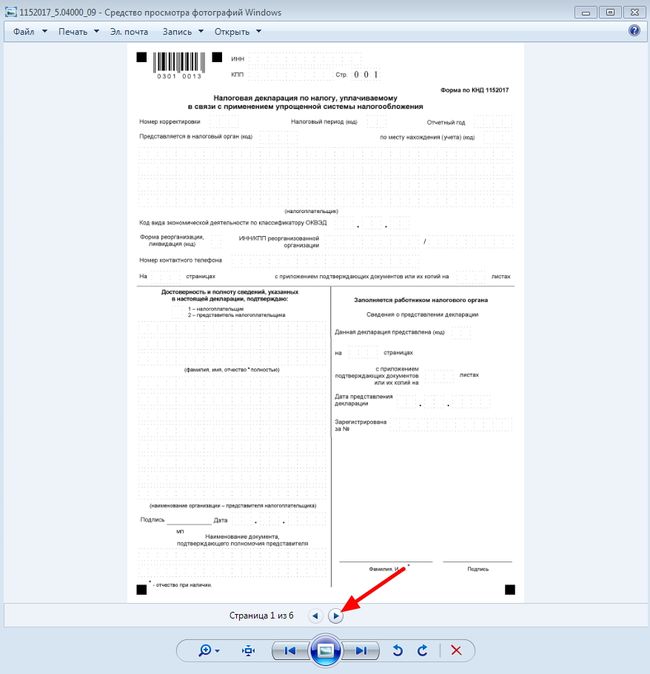 